Coucou  Cette année 2020 ne nous a pas permis de nous voir autant qu’on aurait voulu… Elle nous a réservé d’assez mauvaises surprises… Du coup, on a décidé de vous offrir un p’tit assortiment qui vous permettra de penser à nous quand vous dégusterez, porterez, utiliserez ou sèmerez nos p’tits cadeaux ! 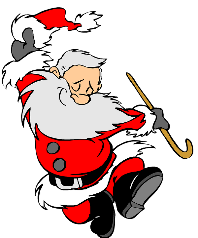  Ces p’tites surprises ont surtout toutes une histoire et ont été sélectionnées avec passion ! 	On a donc fait local et maison autant que possible !!* La p’tite plante a été bichonnée avec amour par Pascalou. Elle est costaud car a survécu à cette période difficile !! Son pot est simplement fait des contenants d’un repas vite prêt et de ficelle naturelle…* La verveine citronnelle a été arrosée patiemment tout l’été au Ranch 9.7.4. Elle peut être utilisée pour faire un délicieux sorbet (voir la recette sur « La fournaise aux fourneaux @ ») ou juste en tisane après une soirée trop fastueuse.* Les noix sont de la dernière production spéciale made in Cuchet. Elles peuvent être habitées car elles sont très natures !*  La coriandre est issue d’un jardin bio peyriolan entretenu par Cricri et Mimi avec du bon compost de Cannelle. Ces graines du millésime 2020 sont à utiliser entières ou écraser au pilon. Elles peuvent servir de semis en 2021 afin de produire de belles feuilles comestibles puis à nouveau des graines…* Le piment est de la langue d’oiseau donc pas pour les z’oreilles… Ouh la la ça pique ! Eviter de trop toucher avec les doigts… * Les trompettes sont issues de cueillettes pré-Covid dans les forêts peyriolanes. Mais ça c’était avant !!! Pour les utiliser, il suffit de les réhydrater dans de l’eau tiède…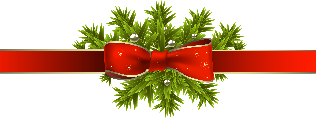 * Les boucles d’oreilles, brevet déposé par Nouslafait @, est une idée/cueillette/conception/réalisation par Roro26. Ce cône contient les graines de l’aulne. Il a été repéré lors d’une journée caniculaire estivale de pêche sur les bords du Rhône.* Le bracelet brésilien provient de recyclage de fils et de la dextérité de Roro26. Il faut faire un vœu en faisant le nœud. Ledit vœu se réalisera lorsque le fil cassera. Record battu pour la rapidité d’exécution !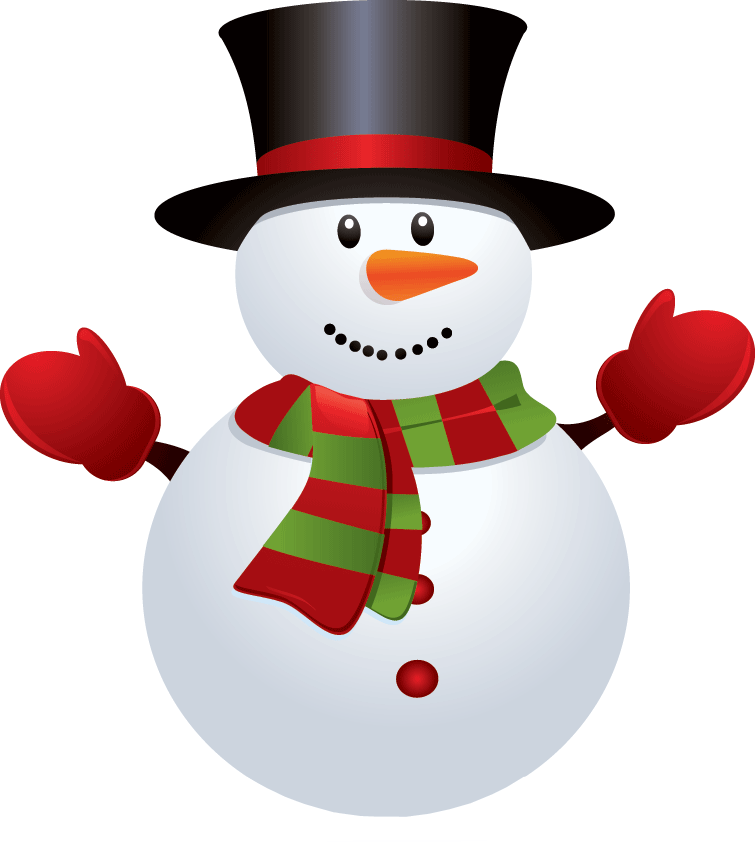 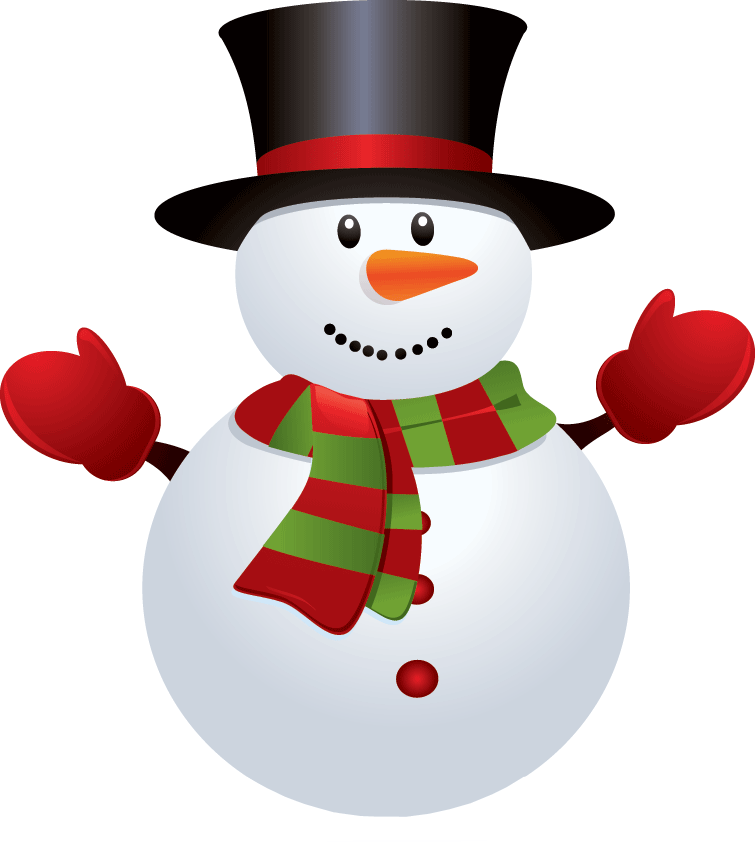 * Les sachets de lavande embaumeront vos placards. Ces graines de lavandes proviennent exclusivement des champs AOP implantés dans la zone réputée Mursopeyriolane. L’égrenage est une technique familiale avec 4 générations de femme (mémé Marie, mamie Christiane, Stéphanie, Laurine et Romane) sans oublier papi Georges et Pascalou aussi ! Le tissu vintage a été découpé par Roro. Pour l’ensachage, il a suffi de la patience de Roro26, d’un rouleau de papier toilette, d’un bout de raphia et de l’intégrale de la série X-files !* Le confit de vin moelleux au safran de Peyrieu a été produit dans la distillerie de La Fournaise. On sent tout de suite quand il est en cuisson. Le safran de Peyrieu est désormais un mets rare car il n’est plus cultivé malheureusement ! A déguster avec un bon foie gras ou un fromage de caractère, à conserver ensuite au frigo.* Le confit de vin moelleux au piment d’Espelette a été produit dans la distillerie de La Fournaise. On sent tout de suite quand il est en cuisson. Le piment d’Espelette est un produit de terroir acheté directement sur place lors d’un bref séjour au pays des Pottok ! A déguster avec un bon foie gras ou un fromage de caractère, à conserver ensuite au frigo.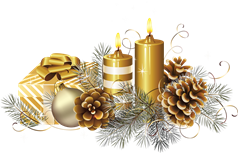 * Les graines de coquelicot génèrent de belles couleurs printanières au 117 route du Rhône. Elles sont très très petites mais vous offriront de grandes fleurs… A semer sans modération !* Ces graines de belle de nuit ont des origines niçoises ! Hé oui, lors d’un court séjour à Nice en 2017 entre filles, Roro a rapporté des graines de ces fleurs (parmi tant d’autres !). Elle en a semé quelques-unes près de l’entrée de la maison de sa Titine (moi donc !) et depuis une belle belle de nuit refleurit chaque année ! A vous de lui faire parcourir d’autres kilomètres…* Ces graines de courge sont nos préférées : vous obtiendrez de délicieuses butternut. On l’utilise en velouté, en wok, en gratin. Même ses graines sont comestibles !!! Bien sûr, les recettes sont sur « La fournaise aux fourneaux @ » !!* Comme on a tous gardé une âme d’enfant, il y a aussi un p’tit souvenir d’Halloween… Attention aux dentiers et implants !!* Enfin, quelques p’tites bricoles supplémentaires garnissent ce panier cadeau antigaspi pour un maxi plaisir... Bien sûr, vous pourrez recycler la paille et la cagette ! Rien ne se perd, rien ne se crée : tout se transforme. (Antoine Laurent de Lavoisier) Gros gros gros bisous			   	Joyeux Noël   				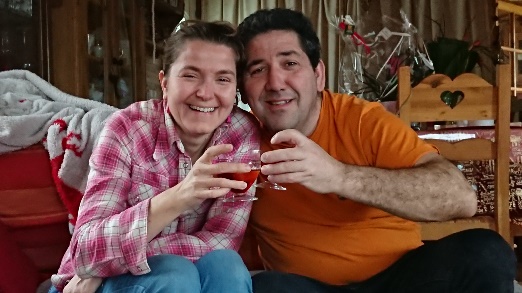 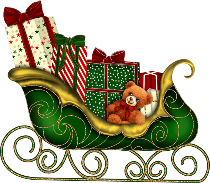 Stéph et Pascalou